Supplementary Figure 1 Distribution of daily dietary theobromine intake. (A) original daily theobromine intake, while (B) log transformation distribution.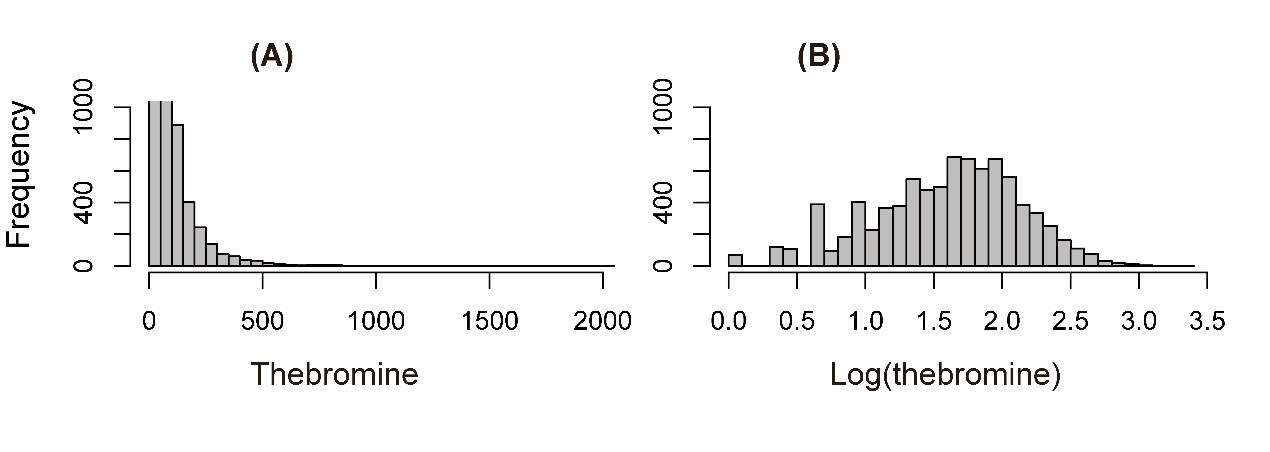 Supplementary Figure 2 Association of dietary theobromine intake and cognitive performance.(A) CERAD-learning test score (B) CERAD-recall test score (C) Animal fluency test score  (D) DSST score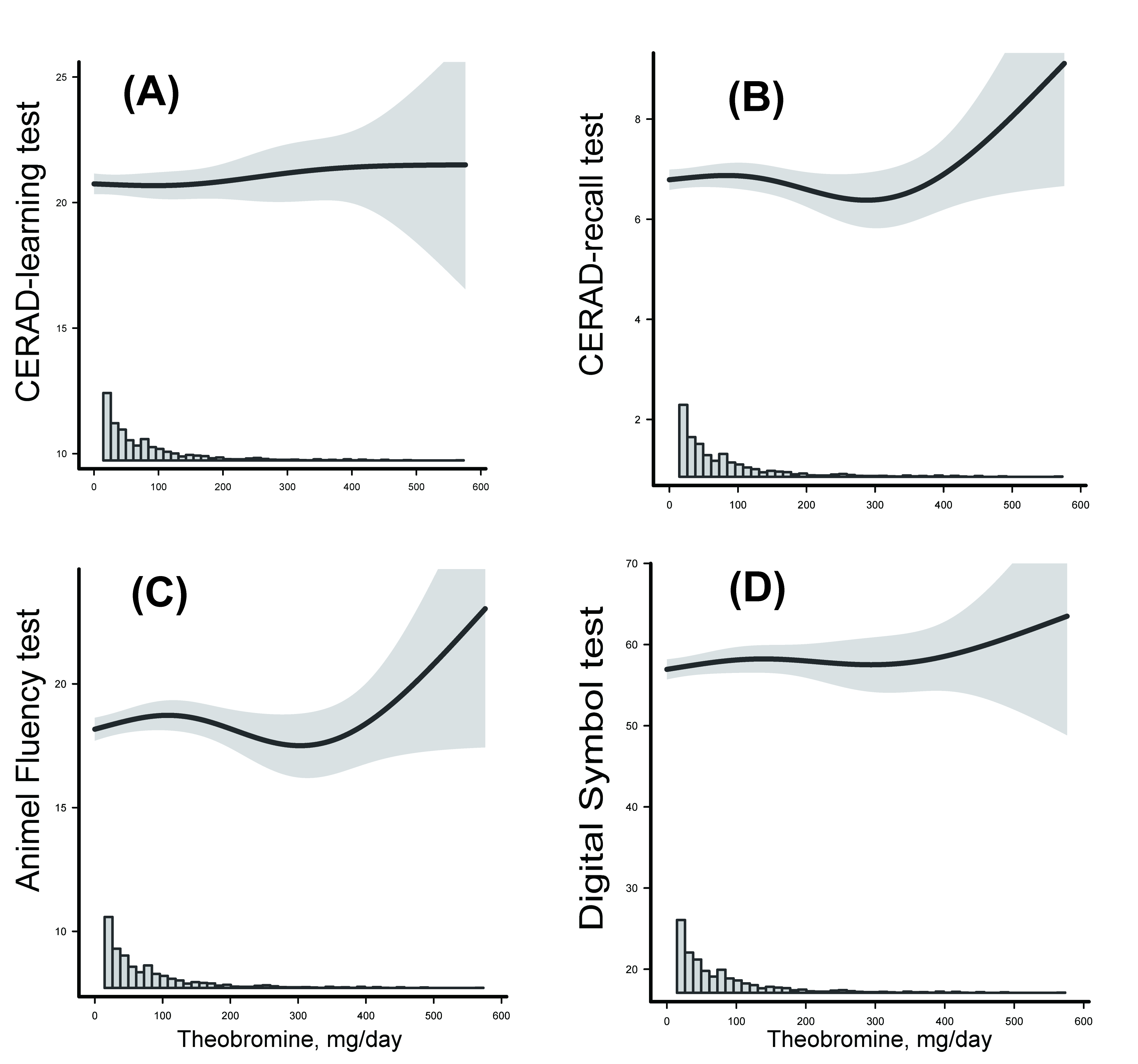 Supplementary Figure 3 Association of log-transformed theobromine intake and cognitive performance.(A) CERAD-learning test score (B) CERAD-recall test score (C) Animal fluency test score  (D) DSST score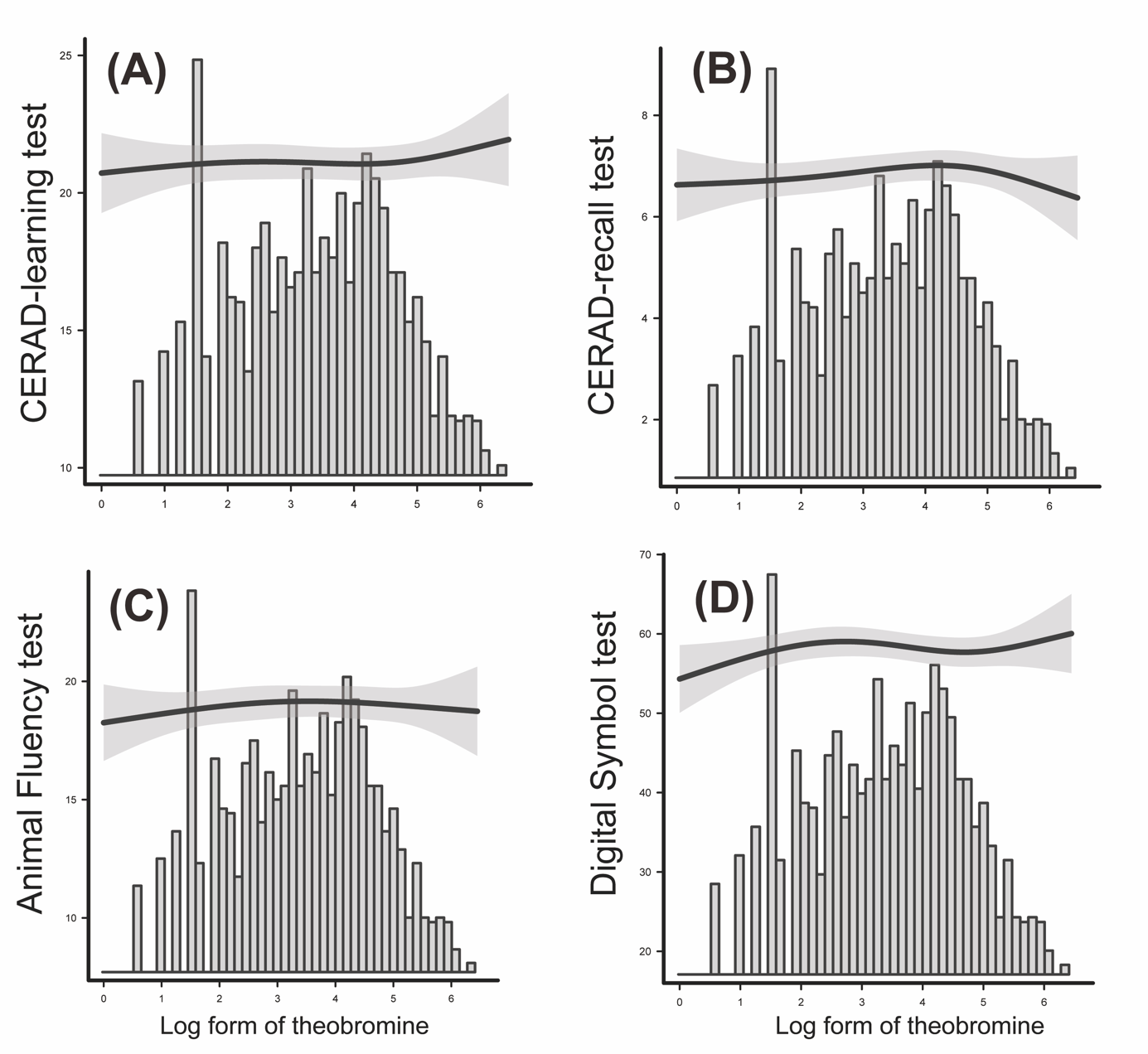 